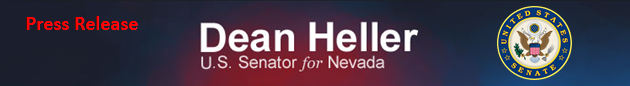 For Immediate Release:                                                                 Contact: Chandler SmithMONTH XX, 2014							 	 202-224-6244 Heller, Nevadans Mourn Passing of XXX XXXX (Washington D.C.) -- U.S. Senator Dean Heller (R-NV) issued this statement following the passing of XX XXX, a mentor, friend, and great public servant.“With a public-service career spanning four decades, Paul epitomized the very best Nevada had to offer by putting service above self. He served as a friend and confidante to numerous Nevadans as his wealth of knowledge steered many of us to seek his valued advice and insight. His down-to-earth, kind demeanor was befitting of his campaign slogan of choice, “One of Us.” Paul was a son of Nevada and indeed one of us. My thoughts and prayers are with Paul’s family and friends as we mourn his passing.”###